О формировании состава участковой избирательной комиссии избирательного участка №3Рассмотрев предложения по кандидатурам для назначения в состав  участковой избирательной комиссии избирательного участка №3, на основании статей 22, 27, 29 Федерального Закона «Об основных гарантиях избирательных прав и права на участие в референдуме граждан Российской Федерации», в соответствии с решением Горно-Алтайской городской ТИК № 71/434 от 13 апреля 2018 г. «Об определении количества членов  участковых избирательных комиссий с правом решающего голоса избирательных участков №№ 1-22», Горно-Алтайская городская территориальная избирательная комиссия  решила:1. Сформировать участковую избирательную комиссию избирательного участка №3, назначив в её состав членов участковой избирательной комиссии с правом решающего голоса согласно приложения. 2. Настоящее решение разместить на сайте  Горно-Алтайской городской территориальной избирательной комиссии.Приложение 1к решению 72 439/Горно-Алтайской городской территориальной избирательной комиссииСостав членов участковой избирательной комиссии №3 с правом решающего голоса Назначить членом УИК №3 с правом решающего голоса Кожемякину Елену Игоревну, 1961 года рождения, образование высшее профессиональное, МБОУ «Гимназия №3 г. Горно-Алтайска», заместитель директора по информатизации, выдвинута собранием избирателей по месту работы.Назначить членом УИК №3 с правом решающего голоса Редькину Ольгу Васильевну, 1976 года рождения, образование высшее профессиональное, МБОУ «Гимназия №3 г. Горно-Алтайска», главный бухгалтер, выдвинута,  собранием избирателей по месту работы.Назначить членом УИК №3 с правом решающего голоса Русских Любовь Владимировну, 1968 года рождения, образование высшее профессиональное, МБОУ «Гимназия №9 «Гармония» г. Горно-Алтайска», педагог-библиотекарь, выдвинута Республиканским отделением Российского объединения демократической партии «Яблоко».Назначить членом УИК №3 с правом решающего голоса Турканову Маулию Кыстабаевну, 1964 года рождения, образование высшее профессиональное, КОУ РА «Школа-интернат для детей- сирот и детей, оставшихся без попечения родителей, им. Г.К. Жукова», учитель, выдвинута Региональным отделением политической партии СПРАВЕДЛИВАЯ РОССИЯ в Республике Алтай.Назначить членом УИК №3 с правом решающего голоса Афанасьева Евгения Андреевича, 1991 года рождения, образование высшее профессиональное, ФГБОУ ВО  «Горно-Алтайский государственный университет», инженер-программист, выдвинут собранием избирателей по месту работы.Назначить членом УИК №3 с правом решающего голоса  Ворончихину Юлию Павловну, 1993 года рождения, образование высшее профессиональное, ООО «АЛТАЙ ПЭЛАС ОТЕЛЬ», администратор СПА, выдвинута Алтайским Республиканским региональным отделением политической партии «Патриоты России».Назначить членом УИК №3 с правом решающего голоса Вязигина Вячеслава Викторовича, 1987 года рождения, образование высшее профессиональное, СЦ «Квант», инженер-программист, выдвинут Алтайским республиканским региональным отделением Политической партии ЛДПР - Либерально-демократической партии России.Назначить членом УИК №3 с правом решающего голоса Кетова Владислава Геннадьевича, 1966 года рождения, образование высшее профессиональное, АО «Аэропорт Горно-Алтайск», старший инспектор, выдвинут Алтайским республиканским отделением Политической партии «КОММУНИСТИЧЕСКАЯ ПАРТИЯ РОССИЙСКОЙ ФЕДЕРАЦИИ».Назначить членом УИК №3 с правом решающего голоса Зенкову Анну Николаевну , 1981 года рождения, образование среднее профессиональное, БУ РА «Национальная библиотека имени М.В. Чевалкова», ведущий библиотекарь, выдвинута собранием избирателей по месту работы.Назначить членом УИК №3 с правом решающего голоса Бочкарева Алексея Михайловича, 1987 года рождения, образование среднее профессиональное, индивидуальный предприниматель, выдвинут Региональным отделением Всероссийской политической партии "ЕДИНАЯ РОССИЯ" Республики Алтай.Назначить членом УИК №3 с правом решающего голоса Орт Ольгу Александровну, 1984 года рождения, образование высшее профессиональное, ООО Торговый дом «МЗЖБИ», старший инженер-лаборант, выдвинута собранием избирателей по месту работы.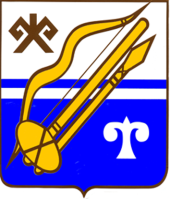 ГОРНО-АЛТАЙСКАЯ ГОРОДСКАЯ  ТЕРРИТОРИАЛЬНАЯ ИЗБИРАТЕЛЬНАЯ КОМИССИЯГОРНО-АЛТАЙСКАЯ ГОРОДСКАЯ  ТЕРРИТОРИАЛЬНАЯ ИЗБИРАТЕЛЬНАЯ КОМИССИЯГОРНО-АЛТАЙСК КАЛАДАГЫJЕРИ ААЙЫНЧА ТАЛДААЧЫ КУРЕЕГОРНО-АЛТАЙСК КАЛАДАГЫJЕРИ ААЙЫНЧА ТАЛДААЧЫ КУРЕЕРЕШЕНИЕ5июня  2018 г.№№№№72/439г. Горно-Алтайскг. Горно-Алтайскг. Горно-АлтайскПредседатель Горно-Алтайской городской территориальной избирательной комиссииИ.В. ЛобановаСекретарь Горно-Алтайской городской территориальной избирательной комиссииМ.В. Смышляева